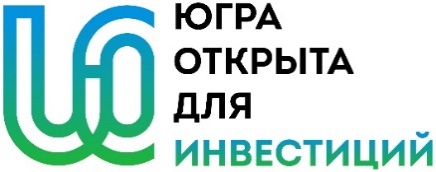 Содержание1.	Описание проекта и продукции	22.	Рынок и маркетинговая стратегия	43.	Операционный план	74.	Финансовый план	8Описание проекта и продукцииНастоящий проект предполагает строительство завода по производству полистирол-бетонных плит используемых в строительстве жилых и нежилых зданий и сооружений.Полистирол-бетон – это современная разновидность легкого бетона, применяемого на всех этапах строительства зданий.  Из полистирол-бетона формуют плиты и блоки, которые используют для возведения стен и перекрытий. В состав полистирол-бетона входят вода, песок, портландцемент и полистирол. Добавление вспененных гранул полистирола в раствор бетона улучшает основные характеристики готового изделия: 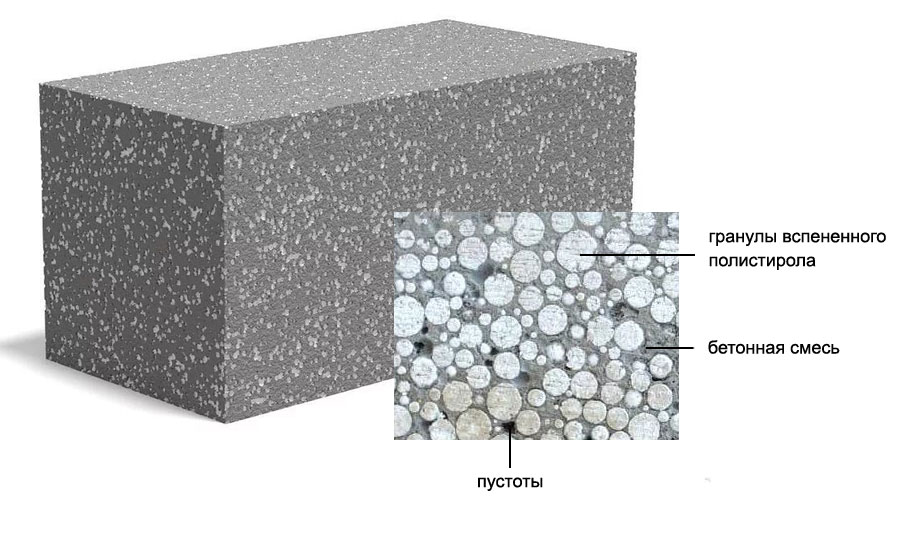 ПрочностьВесТеплоизоляцияМорозостойкостьИменно эти характеристики и сделали полистирол-бетон одним из самых используемых в разных сферах материалов.Изделия из полистирол-бетона используют как:Плиты перекрытияПодстилающий слой для утепления пола и создания легких стяжекУтепление кровлипрочее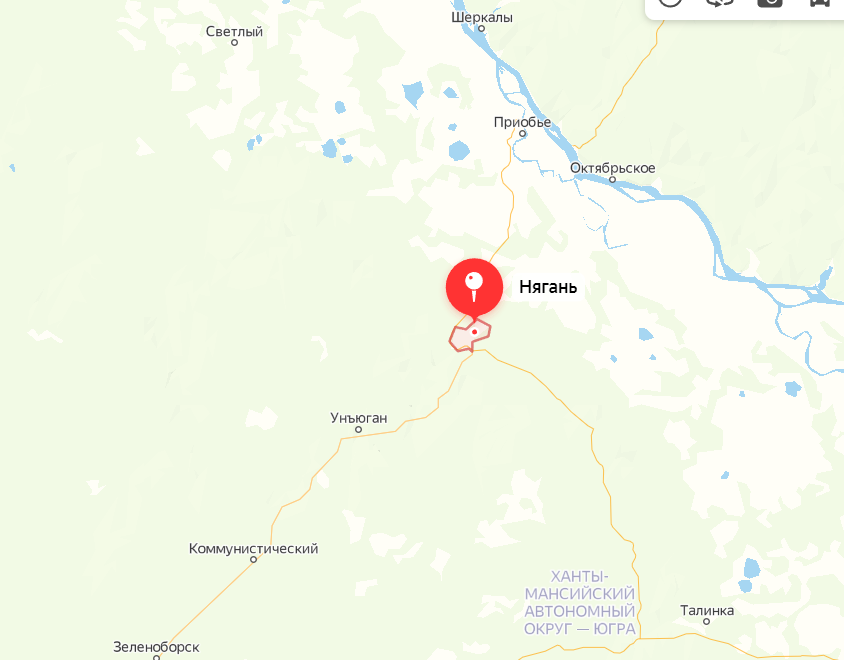 Рис.  . Локация предприятияРеализация проекта предлагается в Особой Экономической Зоне Нягань в ХМАО-Югра.На территории ОЭЗ имеется вся необходимая логистическая и коммунальная инфраструктура, сырьевая база, рядом Няганская ГРЭС, доступный источник обеспечения электроэнергией.Реализация проекта позволит обеспечить быстрорастущий строительный рынок Югры качественными строительными материалами, которые используются как в многоэтажном строительстве, так и в индивидуальном жилищном строительстве.Рынок и маркетинговая стратегияВ 2020 году строительный рынок Югры продемонстрировал значительный рост. Общая площадь введенных зданий выросла на 20%.Рис.  2. Динамика общего объема введенных зданий в ХМАО Югра, тыс. кв. м.Главным образом рост произошел за счет жилых зданий и жилых домах, построенных населением.Табл.  1. Общая площадь введённых зданий, тыс. кв. м.В 2021 году по данным за январь-июнь 2021 года строительный рынок продолжил свой рост. Количество введенных жилых домов возросло на 4%: Рис.  3. Динамика ввода жилых домов в 2021 году, тыс. м.2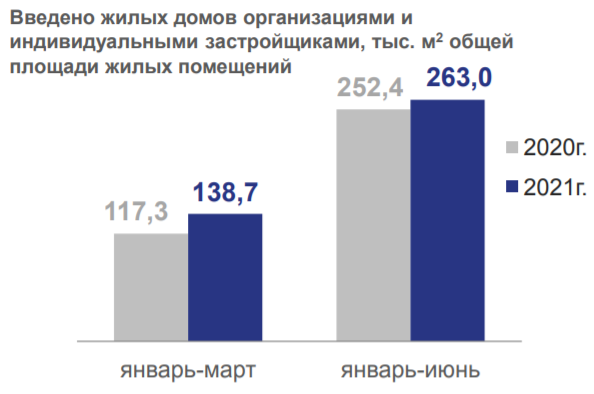 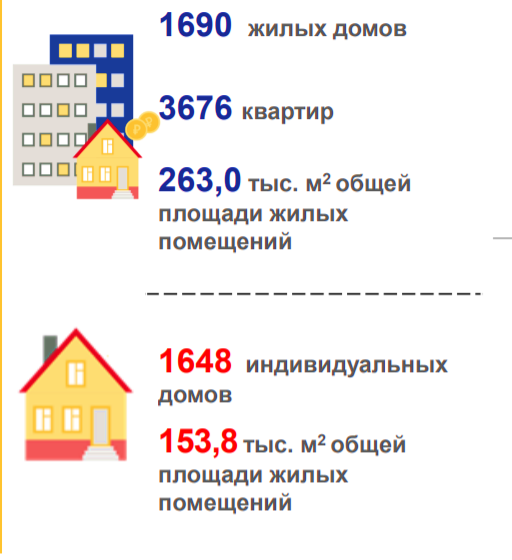 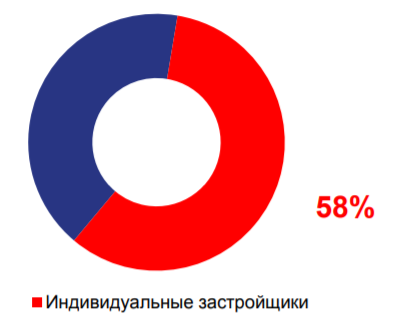 Рис.  4. Статистика ввода жилых домов в ХМАО-ЮграДоля жилья, возведенного индивидуальными застройщиками, составляет 58%, что служит основанием для предположения о востребованности в строительстве полистерол-бетона, так как они особенно востребованы в малоэтажном строительстве.Для успешной реализации проекта необходимо заложить маркетинговый бюджет на:Рекламу в СМИУчастие в отраслевых выставках Затраты на создание и мотивацию коммерческой службыДинамика роста ввода и строительства жилых домов дает основания предполагать подобную динамику и по рынку строительных материалов. Таким образом, продукция проекта будет востребована на растущем рынке недвижимости, как основной материал строительства стен, напольного покрытия и прочих конструкций.Операционный планКонкретная технология производства полистирол-бетонных плит будет выбрана после определения номенклатуры и вида производимых изделий. Однако все технологии имеют общее сходство, и основные этапы производства отражены на рисунке ниже: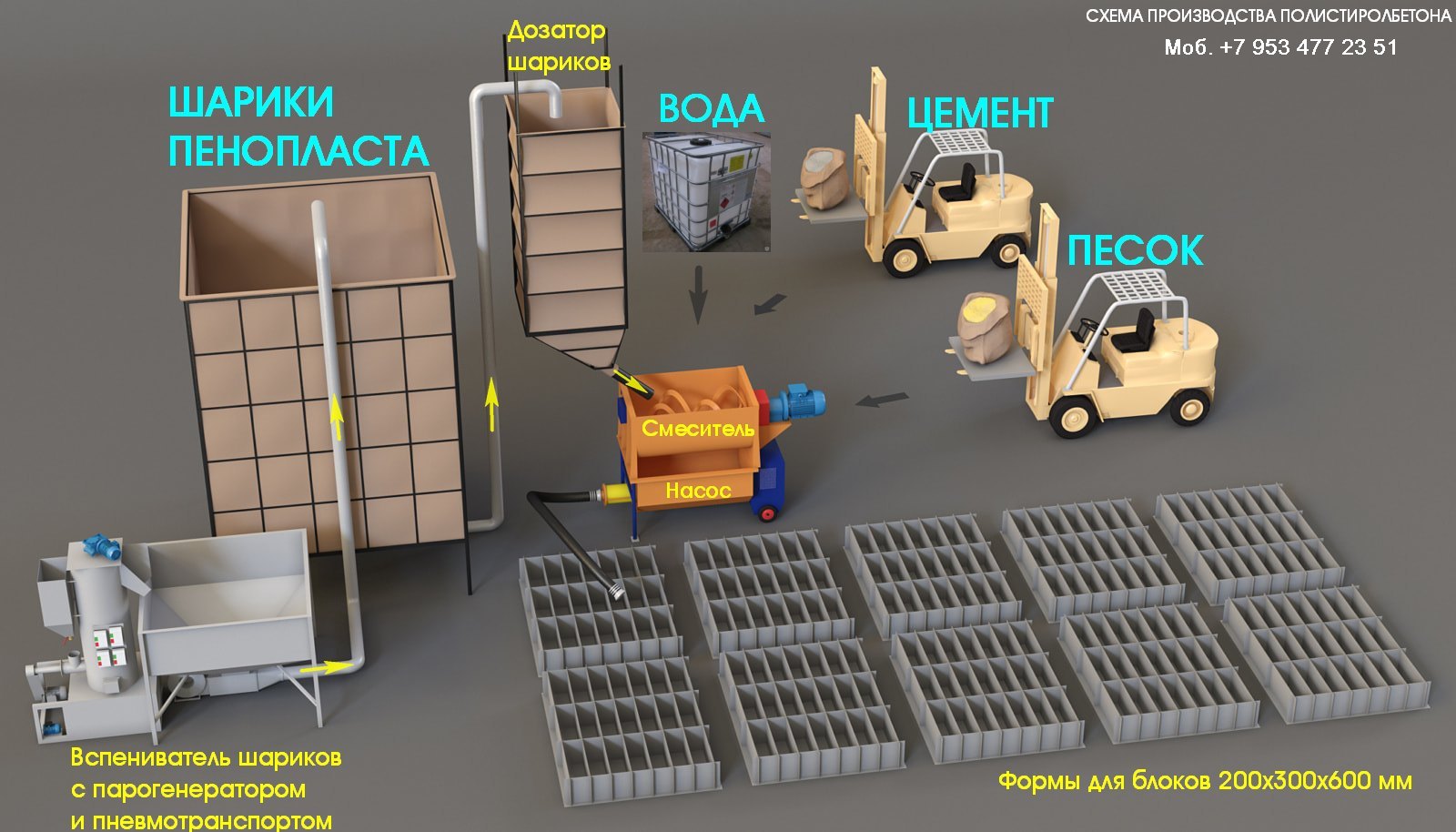 Рис.  5. Технологическая схема проектаВ рамках укрупненного бизнес-плана представлены общие параметры экономики проекта, основанные на возможных характеристиках бизнеса.Финансовый планБизнес-план
проектаСтроительство завода по производству полистирол-бетонных плитПриложение к Плану Ханты-Мансийского автономного округа — Югры по привлечению инвестиций на период до 2024 года20212017201820192020Жилые здания, жилые помещения в нежилых зданиях и жилые дома, построенные населениемтыс. кв. м.9906241 0081 208Нежилые зданиятыс. кв. м.251258363439Всеготыс. кв. м.1 24188213711647Строительство завода по производству Полистирол-бетонных блоков12345678910Строительство завода по производству Полистирол-бетонных блоковГод 1Год 2Год 3Год 4Год 5Год 6Год 7Год 8Год 9Год 10Планирование в тыс. или млн?2млн руб.Целевая выручка в ценах первого года700млн руб.Коэффициент выхода на план выручки%0,0%50,0%100,0%100,0%100,0%100,0%100,0%100,0%100,0%100,0%Инфляция%4,0%4,0%4,0%4,0%4,0%4,0%4,0%4,0%4,0%4,0%Индекс инфляции1,041,081,121,171,221,271,321,371,421,48Выручка03797878198528869219589961 036Структура операционных расходовГод 1Год 2Год 3Год 4Год 5Год 6Год 7Год 8Год 9Год 10Прямые издержки30,0%%30,0%30,0%30,0%30,0%30,0%30,0%30,0%30,0%30,0%30,0%Общепроизводственные издержки5,0%%5,0%5,0%5,0%5,0%5,0%5,0%5,0%5,0%5,0%5,0%Коммерческие издержки5,0%%5,0%5,0%5,0%5,0%5,0%5,0%5,0%5,0%5,0%5,0%Административные издержки2,0%%2,0%2,0%2,0%2,0%2,0%2,0%2,0%2,0%2,0%2,0%В том числе отдельные статьи расходов:Коммунальные услуги10,0%%10,0%10,0%10,0%10,0%10,0%10,0%10,0%10,0%10,0%10,0%Обслуживание основных фондов5,0%%5,0%5,0%5,0%5,0%5,0%5,0%5,0%5,0%5,0%5,0%Расходы на персонал5,0%%5,0%5,0%5,0%5,0%5,0%5,0%5,0%5,0%5,0%5,0%Операционные расходыГод 1Год 2Год 3Год 4Год 5Год 6Год 7Год 8Год 9Год 10Прямые издержкимлн руб.0114236246255266276287299311Общепроизводственные издержкимлн руб.0193941434446485052Коммерческие издержкимлн руб.0193941434446485052Административные издержкимлн руб.081616171818192021В том числе отдельные статьи расходов:Коммунальные услугимлн руб.038798285899296100104Обслуживание основных фондовмлн руб.0193941434446485052Расходы на персоналмлн руб.0193941434446485052Среднемесячная зарплата87,0тыс. руб.90,594,197,9101,8105,8110,1114,5119,1123,8128,8Численность персоналачел.0173434343434343434Оборотный капиталГод 1Год 2Год 3Год 4Год 5Год 6Год 7Год 8Год 9Год 10Цикл, дн.Дебиторская задолженность45млн руб.04797101105109114118123128Запасы30млн руб.0316567707376798285Кредиторская задолженность45млн руб.04797101105109114118123128Чистый оборотный капиталмлн руб.0316567707376798285Прирост чистого оборотного капиталамлн руб.031343333333ИнвестицииГод 1Год 2Год 3Год 4Год 5Год 6Год 7Год 8Год 9Год 10Инвестиции в % от целевой выручки250%Распределение по периодамОК%100%0%0%0%0%0%0%0%0%0%Сумма инвестиций по периодам1 750млн руб.1 750000000000в том числе:Недвижимость50%%866000000000Оборудование50%%875000000000Нематериальные активы1%%9000000000Начальная стоимость активовНедвижимостьмлн руб.866866866866866866866866866866Оборудованиемлн руб.875875875875875875875875875875Нематериальные активымлн руб.9999999999Амортизация начисляется с периода2Срок, летНедвижимость20млн руб.0434343434343434343Оборудование10млн руб.0888888888888888888Нематериальные активы5млн руб.0222220000Накопленная амортизацияНедвижимостьмлн руб.04387130173217260303347390Оборудованиемлн руб.088175263350438525613700788Нематериальные активымлн руб.0245799999Остаточная стоимость активовНедвижимостьмлн руб.866823780736693650606563520476Оборудованиемлн руб.87578870061352543835026317588Нематериальные активымлн руб.9754200000ФинансированиеГод 1Год 2Год 3Год 4Год 5Год 6Год 7Год 8Год 9Год 10Доля собственного капитала20%%Доля заемного капитала80%%Вложения акционерного капиталамлн руб.350000000000Акционерный капитал в балансемлн руб.350350350350350350350350350350Дивиденды в % от чистой прибыли%0%20%20%20%20%20%20%20%20%20%Выплаты дивидендовмлн руб.003843485460667074Поступление кредитамлн руб.1 494000000000Возврат кредитамлн руб.067228276301327296000Задолженность в течение периодамлн руб.1 4941 4941 4261 199923622296000Задолженность на конец периодамлн руб.1 4941 4261 1999236222960000Ставка процентов5,0%%5,0%5,0%5,0%5,0%5,0%5,0%5,0%5,0%5,0%5,0%Начисленные процентымлн руб.75757160463115000Целевой и фактический DSCR1,2раз-1,201,201,201,201,201,43---Налоговые платежиГод 1Год 2Год 3Год 4Год 5Год 6Год 7Год 8Год 9Год 10Налог на прибыль20,0%млн руб.004753606775828792Налог на имущество2,2%млн руб.19181716151413121110Социальные взносы30,0%млн руб.061212131314141516НДФЛ13,0%млн руб.0255666667Расчет платежей НДС20%НДС с продажмлн руб.076157164170177184192199207НДС с операционных расходовмлн руб.0-28-58-61-63-66-68-71-74-77НДС с инвестициймлн руб.-350000000000Баланс платежей НДСмлн руб.-3504899103107112116121126131Отчет о прибылях и убыткахГод 1Год 2Год 3Год 4Год 5Год 6Год 7Год 8Год 9Год 10Доходы от продажмлн руб.03797878198528869219589961 036Прямые издержкимлн руб.0-114-236-246-255-266-276-287-299-311Общепроизводственные издержкимлн руб.0-19-39-41-43-44-46-48-50-52Коммерческие издержкимлн руб.0-19-39-41-43-44-46-48-50-52Административные издержкимлн руб.0-8-16-16-17-18-18-19-20-21Налог на имуществомлн руб.-19-18-17-16-15-14-13-12-11-10EBITDAмлн руб.-19201440459479499521543566590Амортизациямлн руб.0-133-133-133-133-133-131-131-131-131Проценты по кредитаммлн руб.-75-75-71-60-46-31-15000Налогооблагаемая прибыльмлн руб.-94-6236266300336375412436460Налог на прибыльмлн руб.00-47-53-60-67-75-82-87-92Чистая прибыльмлн руб.-94-6189213240269300330348368Отчет о движении денежных средствГод 1Год 2Год 3Год 4Год 5Год 6Год 7Год 8Год 9Год 10Чистая прибыльмлн руб.-94-6189213240269300330348368Амортизациямлн руб.0133133133133133131131131131Прирост чистого оборотного капиталамлн руб.0-31-34-3-3-3-3-3-3-3Операционные денежные потокимлн руб.-9496287343370398428458476495Недвижимостьмлн руб.-866000000000Оборудованиемлн руб.-875000000000Нематериальные активымлн руб.-9000000000Инвестиционные денежные потокимлн руб.-1 750000000000Поступления собственного капиталамлн руб.350000000000Поступления кредитовмлн руб.1 494000000000Выплаты кредитовмлн руб.0-67-228-276-301-327-296000Выплаты дивидендовмлн руб.00-38-43-48-54-60-66-70-74Финансовые денежные потокимлн руб.1 844-67-265-318-349-380-356-66-70-74Суммарный денежный потокмлн руб.0282225211872392406422Деньги на начало периодамлн руб.0028507596114187578985Деньги на конец периодамлн руб.0285075961141875789851 407БалансГод 1Год 2Год 3Год 4Год 5Год 6Год 7Год 8Год 9Год 10Недвижимостьмлн руб.866823780736693650606563520476Оборудованиемлн руб.87578870061352543835026317588Нематериальные активымлн руб.9754200000Суммарные долгосрочные активымлн руб.1 7501 6171 4851 3521 2201 087956826695564Запасымлн руб.0316567707376798285Дебиторская задолженностьмлн руб.04797101105109114118123128Денежные средствамлн руб.0285075961141875789851 407Суммарные текущие активымлн руб.01062122432712963767751 1901 620ИТОГО АКТИВЫмлн руб.1 7501 7241 6971 5961 4911 3831 3321 6011 8842 183Акционерный капиталмлн руб.350350350350350350350350350350Нераспределенная прибыльмлн руб.-94-100512224146298691 1331 4121 706Суммарный собственный капиталмлн руб.2562504015727649791 2191 4831 7622 056Кредитымлн руб.1 4941 4261 1999236222960000Кредиторская задолженностьмлн руб.04797101105109114118123128ИТОГО ПАССИВЫмлн руб.1 7501 7241 6971 5961 4911 3831 3321 6011 8842 183Контроль сходимости балансаOK0000000000Показатели эффективностиГод 1Год 2Год 3Год 4Год 5Год 6Год 7Год 8Год 9Год 10Свободный денежный поток акционера, FCFEСвободный денежный поток акционера, FCFEмлн руб.-3502860676972133458476495Ставка дисконтирования15,0%15,0%15,0%15,0%15,0%15,0%15,0%15,0%15,0%15,0%15,0%Индекс дисконтированияраз1,000,870,760,660,570,500,430,380,330,28Дисконтированный FCFEмлн руб.-350254544403657172156141Чистая приведенная стоимость, NPV365млн руб.Внутренняя норма рентабельности, IRR29%%Недисконтированная окупаемость проектамлн руб.-350-322-262-195-125-54795371 0131 508Дисконтированная окупаемость проектамлн руб.-350-325-280-236-196-161-10369224365